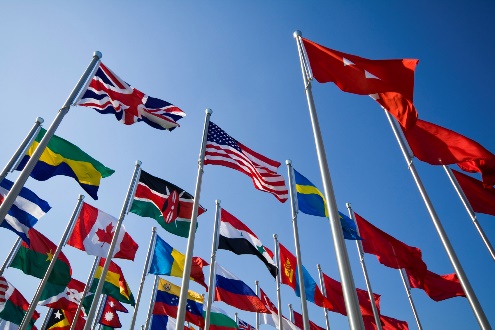 Comparative Governments DebatesSpeech SequenceWhat follows is an actual sequence of speeches in the Comparative Government Debates.  The debates can be understood to be divided into three segments or phases, which can create natural stopping points when the debates are conducted over more than one class period.  CasesChina Case 								2 minutesSweden Case 							2 minutesQatar Case	 							2 minutesUnited States Case 							2 minutesNorth Korea Case		 					2 minutesEngland Case							2 minutesRebuttalsChina delivers rebuttal against Sweden 				2 minutesSweden delivers rebuttal against Qatar	 			2 minutesQatar delivers rebuttal against the U.S. 				2 minutesUnited States delivers rebuttal against North Korea		2 minutesNorth Korea delivers rebuttal against England			2 minutesEngland delivers rebuttal against China				2 minutesClosing StatementsSweden Case 							2 minutesQatar Case 								2 minutesUnited States Case 							2 minutesNorth Korea Case		 					2 minutesEngland Case							2 minutesChina Case 								2 minutes